QUIZ 1º ANO – LÍNGUA PORTUGUESA  2º BIMESTRE1. NO TEXTO “NÃO BRINQUE COM A COMIDA”, QUEM TEM O NOME “RODOLFO”? ASSINALE A ALTERNATIVA CORRETA.A) TRAÇA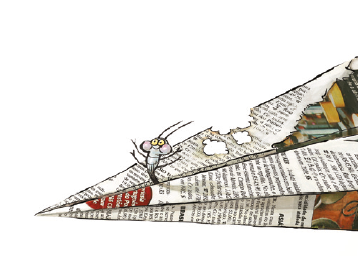 B) BEIJA-FLOR  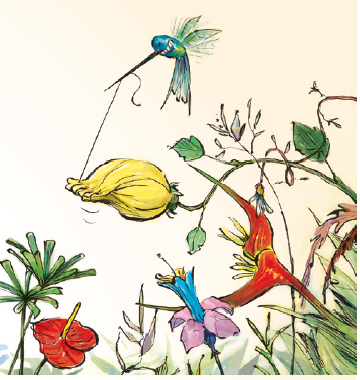 C) URSO PANDA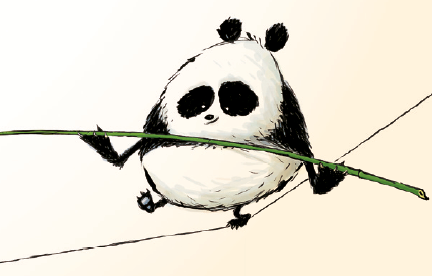 2. QUANTOS PEDACINHOS SONOROS TÊM O NOME DESSE BRINQUEDO QUE A DONA TRAÇA FEZ? ASSINALE A ALTERNATIVA CORRETA.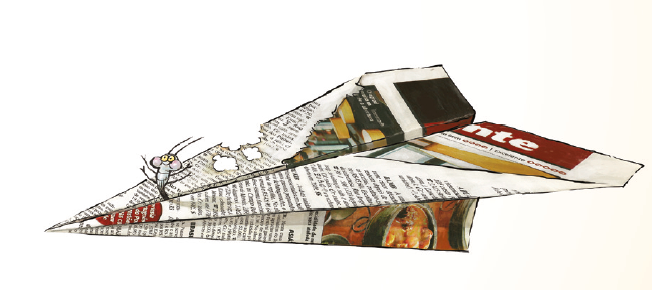 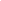 A) 2 		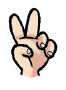 B) 3 		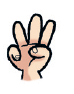 C) 4 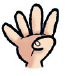 3. QUANTOS PEDACINHOS SONOROS TÊM O NOME DESSA IMAGEM? ASSINALE A ALTERNATIVA CORRETA.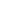 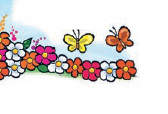 A) 2 		B) 3 		C) 4 4. QUANTOS PEDACINHOS SONOROS TÊM O NOME DESSE ALIMENTO DO URSO PANDA? ASSINALE A ALTERNATIVA CORRETA.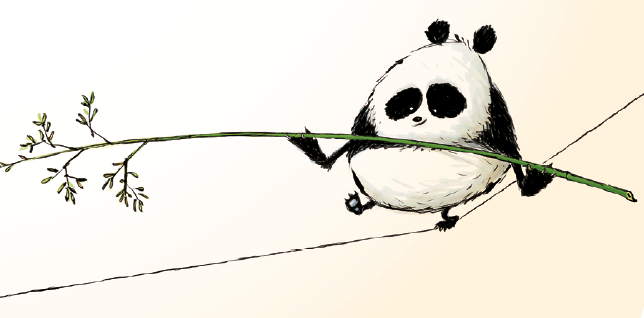 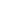 A) 2 		B) 3 		C) 4 5. O QUE É, O QUE É QUE APARECE SEMPRE EM TODAS AS SÍLABAS?PELO MENOS UMA VOGAL. 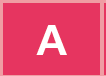 ALGUMA CONSOANTE. 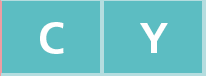 DOIS NÚMEROS. 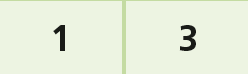 ALGUM SÍMBOLO. 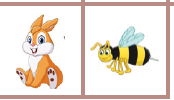 RESPOSTAS: 1.C; 2.B; 3.C; 4.B; 5.A